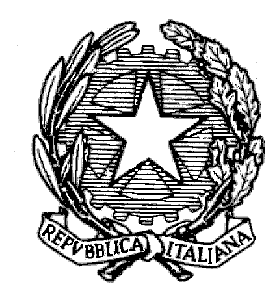 TRIBUNALE ORDINARIO DI IVREA- Cancelleria Famiglia –tel. 0125/284363 e-mail: tribunale.ivrea@giustizia.it PEC: dirigente.tribunale.ivrea@giustizia.it R.G.__________________ Cont./FAIL SOTTOSCRITTO _________________________________________________________RICHIEDEN° ____________ COPIA CONFORMEN° ____________ COPIA ESECUTIVAN° ____________ COPIA SEMPLICEdel seguente atto _____________________________________________________________PARTI _____________________________ e/contro ________________________________IVREA _____________________________FIRMA _____________________________